\«УУтверждаютор МБУ ДО.Г. Калкина»
Л.А. Натова2020тГрафик работы педагогических работников и сотрудников ДШИ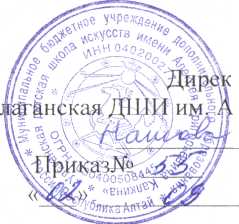 №Категория работниковВремя прихода1Администрация8.40-17.102Преподаватели отделений8.50-13.00; 14.00-18.05 9.40-13.05; 14.00-18.053Библиотекарь9.00-17.004Педагог-организатор9.00-17.005Охранник8.40-17.006Уборщица'9.00-17.007Специалист по кадрам9.00-17.00